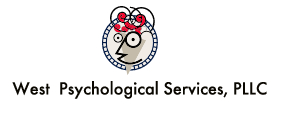 Authorization for Disclosure of PHII,  the  undersigned,  hereby  authorize  West  Psychological  Services,  PLLC  to  use  or  disclose  protected health information in the manner described in this authorization for the following patient:Patient name:							Patient DOB:I understand that my signature on this form is voluntary and that not signing will not affect the ability to receive treatment at this practice.   I understand that this release will expire in 180 days, unless revoked by me which I have  the  right  to  do  at  any  time. I  understand  that  any  revocation  will  not  apply  to  any  PHI  that  has  already been  released  in  reliance  to  this  authorization  and  to  PHI  created  expressly  for  disclosure  to  the  person/entity listed below.   I understand that the PHI disclosed may be subject to re-disclosure by the person/entity receiving it and no longer protected by federal privacy regulations except in the case of drug/alcohol treatment which must be clearly stamped “Do not re-disclose” and protected accordingly under 42 CFR Part 2.   I understand that any questions I have about the use or disclosure of this PHI can be directed to West Psychological Services, PLLC at any time.I give permission for West Psychological Group to:Release PHI                              Obtain PHI	Exchange PHIPHI to be disclosed includes the following:Evaluation reports                         Progress notes                           Treatment StatusTreatment summary                     Entire patient chart                    Other (Specify):The purpose of the disclosure is to:Coordinate services                                               Other (specify):I authorize disclosure to the following person(s)/entity(ies):Name                                                                                                                                      Phone_________________Address 	   FAX __________________Name                                                                                                                                      Phone_________________Address 	   FAX ____________________________________________________________     _____________________________________________Patient/legal guardian signature                                             Relationship to patientPatient/legal guardian printed name _________________________Witness____________________________Date: __________________________